МОРФОЛОГИЧЕН Анализ и оценка на СЪСТАВа НА генерираните на територията на Рсуо-регион гоце делчев твърди БИТОВИ ОТПАДЪЦИ 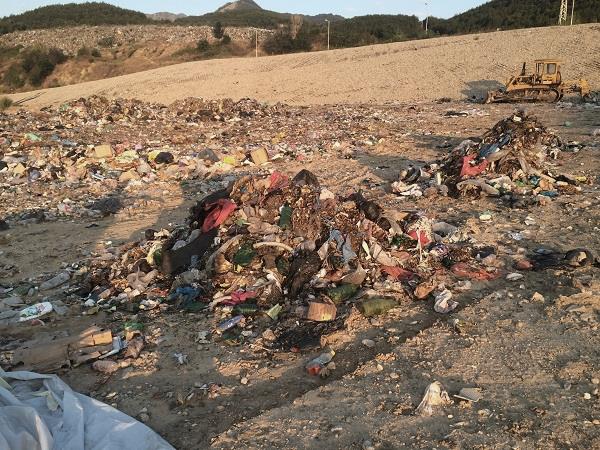 2015 г.УводНастоящият документ има за цел да подпомогне общините Гоце Делчев, Хаджидимово и Гърмен, които са съставни на Регионално сдружение за управление на отпадъците в регион Гоце Делчев, при оценка на изпълнението на техните ангажименти, произтичащи от Закона за управление на отпадъците (ЗУО), по отношение управлението на отпадъците. Информацията за количествата и състава на отпадъците е от изключително голяма важност за вземане на правилни решения за управлението им и оразмеряване на системите, инсталациите и съоръженията за тяхното третиране. Анализът е направен в съответствие с „Методика за определяне на морфологичния състав на битовите отпадъци, 2012 г.“, като акцентът е поставен върху адекватното определяне на състава на битовите отпадъци чрез оценка на различните отпадъчни потоци на територията на региона и тежестта им в общото количество образувани отпадъци.Оценката се изготвя за битовите отпадъци, генерирани на територията на общини Гоце Делчев, Хаджидимово и Гърмен. Изработването на оценката е възложено от Община Гоце Делчев, която е водеща в РСУО-регион Гоце Делчев, на консорциум  „Конкредо-Юнайтед“.Обща информацияДанни за общинитеНаселението на община Гоце Делчев за 2011 г. е 31 236 души, като 19 219 или 61,53 % от тях живеят в града, а останалите 12 017 или 38,47 % – в селата, по данни на НСИ за 2011 г. Населението на община Хаджидимово за 2011 г. е 10 091 души, като 2 730 или 27,05 % от тях живеят в града, а останалите 7 361 или 72, 95 % – в селата, по данни на НСИ за 2011 г.Населението на община Гърмен за 2011 г. е 14 981 души или 100 % от населението живее в 16 села, като броят за отделните села е в границите от 2 757 до 2-ма души.Броят на жителите на населените места е показател с определящо въздействие върху динамиката на параметъра количество генерирани битови отпадъци.Според вида на застрояването 80 % от населението на територията на община Гоце Делчев живее в нискоетажни сгради (еднофамилни и двуфамилни къщи), а останалите 20 % в средно и високоетажни сгради (кооперации и жилищни блокове). В община Гоце Делчев отоплението на търдо гориво заема 90 %, останалите 10 % от населението се отоплява на ток.В община Хаджидимово 100 % от застрояването е от еднофамилни и двуфамилни къщи. Около 97 % от населението се отоплява на твърдо гориво.В община Гърмен ситуацията е същата, както в община Хаджидимово – 100 % от населението живее в еднофамилни и двуфамилни къщи, като 97 % от тях се отопляват на твърдо гориво.Системи за събиране и третиране на отпадъциСмесени битови отпадъциОбщина Гоце ДелчевНа територията на община Гоце Делчев е изградена система за организирано сметосъбиране и сметоизвозване, което се извършва от фирмите ЕТ "Руска Петрова" и "Шеле България" ЕООД.Сметосъбирането и сметоизвозването на твърдите битови отпадъци в гр. Гоце Делчев се извършва от фирма "Шеле България" ООД. Маршрутите за събиране и транспортиране на отпадъци са както следва:- център – крайни квартали – промишлена зона , с. Мусомище , с. Делчево, м. Попови ливади .Честотата на извозване за всички градски улици в центъра е три пъти седмично. За останалите квартали, с. Делчево и с. Мусомище и м. Попови ливади – 1 път седмично.Фирма ЕТ „Руска Петрова“ извършва сметоизвозване на битовите отпадъци в селата от община Гоце Делчев.Маршрутите за събиране и транспортиране на отпадъците са както следва:с. Борово, с. Добротино, с. Баничан, с. Господинци и с. Буково – всеки понделеник;с. Корница, с. Лъжница – всеки вторник;с. Брезница – всеки четвъртък.Община ХаджидимовоГенерираните отпадъци от територията на община Хаджидимово се събират и извозват от ОП „ЧОБ“ – община Хаджидимово. Сметосъбирането и сметоизвозването за всички населени места в общината се извършва организирано, съгласно график. Периодичността на извозване на отпадъци от общината е ежеднвено или веднъж на два дена, според количеството отпадъци.Община ГърменФирма ЕТ „Руска Петрова“ извършва сметоизвозване на смесено събраните битови отпадъци и от територията на община Гърмен. Сметосъбирането и сметоизвозването за всички населени места в общината се извършва организирано, съгласно график. Периодичността на извозване на отпадъци от общината е ежеднвено или веднъж на два дена, според количеството отпадъци.Смесено събраните битови отпадъци от трите общини се извозват до Регионалното депо за неопасни отпадъци – Гоце Делчев, намиращо се в местността „Мокра поляна“, с. Добротино.Разделно събиране на отпадъциОбщина Гоце ДелчевОбщина Гоце Делчев има въведено разделно сметосъбиране за повторна употреба, рециклиране и оползотворяване на отпадъчни материали, включващи хартия и картон, метал, пластмаса и стъкло от домакинствата и подобни отпадъци от други източници. Фирмата, която извършва тази услуга е „Екобулпак“ – София, въз основа на сключен договор с Общината от 01.08.2013 г. Съгласно договора, фирмата приема да организира за своя сметка на територията на общината система за разделно събиране, транспортиране и сепариране на отпадъци от опаковки и отпадъчни материали: хартия и картон, метали, пластмаси и стъкло, образувани от домакинствата, обществените и административните учреждения, училищата, търговските, промишлените и туристическите обекти на нейна територия.Отпадъците се транспортират за последващо третиране до инсталация за сепариране в промишлената зона на гр. Гоце Делчев, на входа на града.На територията на община Гоце Делчев има площадка за предаване на едрогабаритни отпадъци, площадка за изкупуване на черни и цветни метали, но те обслужват не само общината, а и целия регион и не може да се представи точно количество на отпадъците от територията на общините Гоце Делчев, Гърмен и Хаджидимово. За целите на настоящия анализ е прието, че количеството отпадъци от площадките произхожда от територията на община Гоце Делчев.Община ХаджидимовоОбщина Хаджидимово има сключен договор с фирма „Булекопак“ АД за разделно сметосъбиране за повторна употреба, рециклиране и оползотворяване на следните отпадъчни материали – хартия и картон, метал, пластмаса и стъкло от домакинствата и подобни отпадъци от други източници. Съгласно договора, фирмата приема да организира за своя сметка на територията на общината система за разделно събиране, транспортиране, временно съхраняване, сортиране, рецилкиране и оползотворяване на отпадъци от опаковки, образувани от домакинствата, административните, социалните и обществени сгради, училищата, заведенията за обществено хранене и търговските обекти на нейна територия. Отпадъците се транспортират за последващо третиране до сепарираща инсталация в гр. Благоевград.Община ГърменФирма „Булекопак“ АД обслужва и община Гърмен по отношение на разделно сметосъбиране за повторна употреба, рециклиране и оползотворяване на следните отпадъчни материали – хартия и картон, метал, пластмаса и стъкло от домакинствата и подобни отпадъци от други източници. Съгласно договора, фирмата приема да организира за своя сметка, на територията на общината, система за разделно събиране, транспортиране, временно съхраняване, сортиране, рецилкиране и оползотворяване на отпадъци от опаковки, образувани от домакинствата, административните, социалните и обществени сгради, училищата, заведенията за обществено хранене и търговските обекти на нейна територия. Отпадъците се транспортират за последващо третиране до сепарираща инсталация в гр. Благоевград.Инсталации за третиране на отпадъциКъм момента на изготвяне на настоящия морфологичен анализ общините от РСУО-Гоце Делчев не разполагат със специализирана инсталация за сортиране или биологично третиране на битовите отпадъци. Смесено събраните битови отпадъци от трите общини Гоце Делчев, Хаджидимово и Гърмен се депонират на Регионалното депо в община Гоце Делчев. Депото е класифицирано като депо за неопасни отпадъци, на което се депонират битови и производствени отпадъци с неопасен характер. За депото има изготвени и утвърдени:План за привеждане на съществуващото депо в съответствие с нормативните изисквания;План за собствен мониторинг;Авариен план;Експлоатационен план;Проект за рекултивация.Определяне на количеството образувани отпадъциОсновна предпоставка за адекватно определяне на състава на битовите отпадъци е правилното дефиниране и оценка на различните отпадъчни потоци на територията на трите общини, а също и определянето на тяхната тежест по отношение на общото количество генерирани отпадъци.Според начина на събиране битовите отпадъци от територията на общините се обхващат чрез следните потоци:смесени битови отпадъци:събирани чрез съдове за битови отпадъци;отпадъци от улични кошчета и почистване на улици.разделно събрани отпадъци:разделно събрани рециклируеми отпадъци чрез контейнери и/или чували;рециклируеми отпадъци, предадени в центрове за приемане на отпадъци и площадки за изкупуване на вторични суровини;За целта на анализа, освен смесено събраните битови отпадъци, са отчетени и различните потоци отпадъци за рециклиране (Таблица 2.1-1).Таблица 2.1-1 Образувани битови отпадъци на територията на общините, 2014 г.Съгласно отчетите на лицата, подаващи информация за разделно събрани отпадъци, количествата от Таблица 2.1-1 се формират по следния начин:Таблица 2.1-1а Количества разделно събрани отпадъци по видове и общиниПланиране на морфологичен анализ на смесените битови отпадъциМорфологичният анализ обхваща територията на общините от Регионално сдружение за управление на отпадъците – Гоце Делчев. Това са общините Гоце Делчев, Хаджидимово и Гърмен. Планиране морфологичния анализ на смесените битови отпадъци от община Гоце ДелчевСъгласно Методиката за определяне морфологичния състав на битовите отпадъци община Гоце Делчев попада в III група – населени места с население от 25 000 до 50 000 жители. Общината се състои от 1 град и 13 села. Съобразно „Методиката за определяне морфологичния състав на битовите отпадъци“ (2012 г.) туристическият поток на територията на общината не е взет впредвид, тъй като съотношението реализирани нощувки към брой жители е по-малко от 10.Количеството на отпадъците и броят на пробите са определени, съгласно Приложение № 1 на „Методиката за определяне на морфологичния състав на битовите отпадъци“ на МОСВ от 2012 г., като количеството отпадъци е изчислено по формулата: КО = брой жители х норма на натрупване по Таблица от Приложение № 1 х 0.001.•	Количество отпадъци от града – 19 219  х 295.5 х 0.001 = 5 679,21 t/год.•	Количество отпадъци от селата – 12 017 х 241.7 х 0.001 = 2 904,51 t/год.•	Общо количество отпадъци – 8 583,72 t/год. Изхождайки от разликата между начина на живот в града и селата, съответно броя на населението в града спрямо това в селата от общината, начина на застрояване и отопление и съгласно „Методиката за определяне морфологичния състав на отпадъците“ (2012 г.), за община Гоце Делчев са обособени 3 зони за пробонабиране. Те биват следните:Зона 1 – гр. Гоце Делчев без централна част на града с население 18 642 души (за представителни са избрани райони „Юг“ и „Дунав“);Зона 2 – гр. Гоце Делчев (централна част) – с население 570 души;Зона 3 – селата от община Гоце Делчев с население 12 017 души (за представителни са избрани селата Господинци и Буково);.Предвид това, че генерираните отпадъци от територията на общината попадат в интервала от 8 000 до 12 000 t на година, се налага да се направят по три проби за сезон, т.е. по една проба за всяка зона на сезон.Пробонабиране е извършено през пролет, лято и есен, т.е. общият брой на анализираните проби е 9. За сезон зима са използвани предоставени от Община Гоце Делчев данни за извършен морфологичен анализ на отпадъците, депонирани на Регионално депо - Гоце Делчев, 2011 г.В следващата Таблица 3.1-1 е представена схемата на пробонабиране за община Гоце Делчев.Таблица 3.1-1 Схема на пробонабиране, община Гоце ДелчевПланиране морфологичния анализ на смесените битови отпадъци от община ХаджидимовоОбщина Хаджидимово попада в IV група – населени места от 3 000 до 25 000 жители. Общината се състои от 1 град и 14 села, в които застрояването и начинът на отопление са еднотипни, поради което не е предприето зониране.Съобразно „Методиката за определяне морфологичния състав на битовите отпадъци“ (2012 г.) туристическият поток на територията на общината не е взет впредвид, тъй като съотношението реализирани нощувки към брой жители е по-малко от 10.Количеството на отпадъците и броят на пробите са определени, съгласно Приложение № 1 на „Методиката за определяне на морфологичния състав на битовите отпадъци“ на МОСВ от 2012 г., като количеството отпадъци е изчислено по формулата: КО = брой жители х норма на натрупване по Tаблица от Приложение № 1 х 0.001•	Количество отпадъци от града – 2 730  х 241.7 х 0.001 = 659,84 t/год.•	Количество отпадъци от селата – 7 361 х 241.7 х 0.001 = 1 779,15 t/год.•	Общо количество отпадъци – 2 438,99 t/год. Общината попада в категория „до 5 000 t образувани смесени битови отпадъци за година“, което означава да бъде направена по една проба на сезон. Пробонабиране е извършено през пролет, лято и есен т.е. 3 проби за годината. За сезон зима са използвани предоставени от Община Гоце Делчев данни за извършен морфологичен анализ на отпадъците, депонирани на Регионално депо - Гоце Делчев, 2011 г. В следващата Таблица 3.2-1 е представена схемата на пробонабиране за община Хаджидимово.Таблица 3.2-1 Схема на пробонабиране, община ХаджидимовоПланиране морфологичния анализ на смесените битови отпадъци от община ГърменОбщина Гърмен също попада в IV група – населени места от 3 000 до 25 000 жители. Общината се състои от 16 села, в които застрояването и начинът на отопление са еднотипни, поради което не е предприето зониране.Съобразно „Методиката за определяне морфологичния състав на битовите отпадъци“ (2012 г.) туристическият поток на територията на общината не е взет впредвид, тъй като съотношението реализирани нощувки към брой жители е по-малко от 10.Количеството на отпадъците и броят на пробите са определени, съгласно Приложение № 1 на „Методиката за определяне на морфологичния състав на битовите отпадъци“ на МОСВ от 2012 г., като  количеството отпадъци е изчислено по формулата: КО = брой жители х норма на натрупване по Tаблица от Приложение № 1 х 0.001•	Количество отпадъци от селата – 14 981 х 241.7 х 0.001 = 3 620,91 t/год.•	Общо количество отпадъци – 3 620,91 t/год. Общината попада в категория „до 5 000 t образувани смесени битови отпадъци за година“, което означава да бъде направена по една проба на сезон. Пробонабиране е извършено през пролет, лято и есен т.е. 3 проби за годината. За сезон зима са използвани предоставени от Община Гоце Делчев данни за извършен морфологичен анализ на отпадъците, депонирани на Регионално депо - Гоце Делчев, 2011 г. В следващата Таблица 3.3-1 е представена схемата на пробонабиране за община Гърмен.Таблица 3.3-1 Схема на пробонабиране, община ГърменАнализът на състава на генерираните на територията на РСУО – Гоце Делчев твърди битови отпадъци обхваща следните фракции:Хранителни;Хартия;Картон;Пластмаса;Текстил;Гума;Кожа;Градински;Дървесни;Стъкло;Метали;Инертни;Опасни;Други – неопределими.Практическо провеждане на морфологичен анализ на смесените битови отпадъциПробонабиране сезон пролетПролетното пробонабиране е извършено от специалисти на консорциум „Конкредо-Юнайтед“, осигурили управлението и цялостната организация на процесите, свързани с провеждане на изследването. В логистиката на изследването, освен екипът на консорциум „Конкредо-Юнайтед“, са включени и представители от общинската администрация на Община Гоце Делчев, ръководители на фирмите, ангажирана в сметосъбирателния процес, както и служители от администрацията на Регионалното депо.Анализът на петте проби (три от община Гоце Делчев и по една от общините Гърмен и Хаджидимово) е проведен на Регионалното депо – регион Гоце Делчев в с. Добротино на 18.06.2015 г. (Снимка 4.1-1 и Снимка 4.1-2). 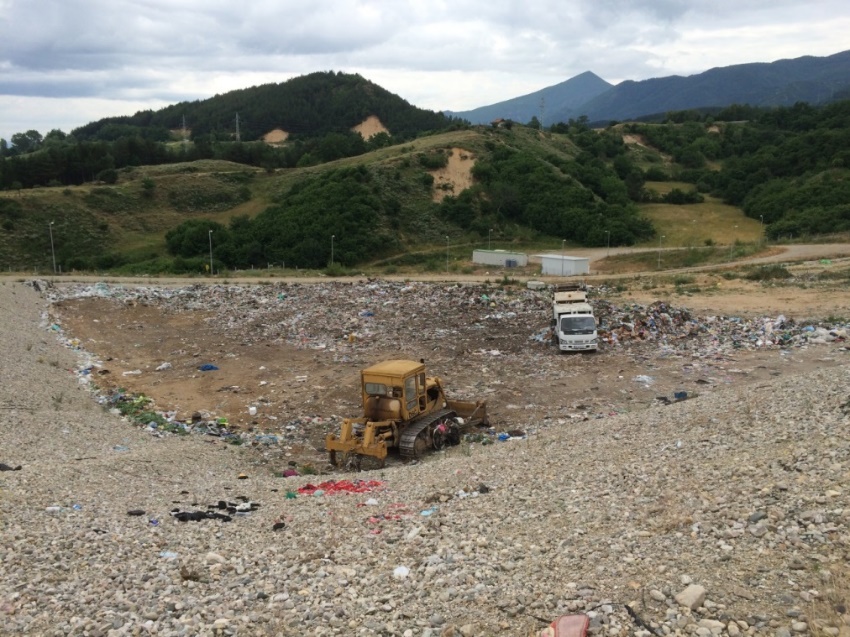 Снимка 4.1-1 Регионално депо за неопасни отпадъци за общините Гоце Делчев, Хаджидимово и Гърмен, с. Добротино, местност „Мокра поляна“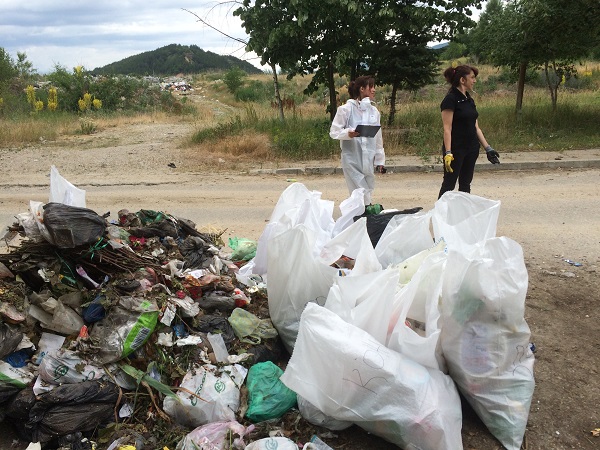 Снимка 4.1-2 Пролетно пробонабиране, проба от с. ХаджидимовоПроведеното изследване е извършено във време, отговарящо на климатичните особености на този сезон. През нощта на 17.06.2015 г. е валял обилен дъжд, но денят на изследването е ясен и топъл.Служителите от Регионалното депо осигуряват работен терен (площадка). Изпълнителят на изследването осигурява везна с точност 0,01 kg. Отделените фракции от общото количество отпадъци от пробата са поставени в полиетиленови чували и са измерени количествата им на същата везна  (Снимка 4.1-3).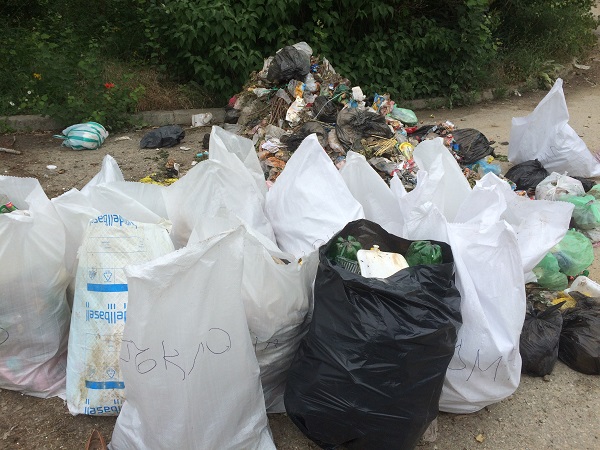 Снимка 4.1-3 Част от сортираните отпадъци в полиетиленови чували от пробата от Зона 1 на община Гоце ДелчевПолиетиленовите чували са осигурени на площадката от Изпълнителя, заедно с необходимите ръчни инструменти за извършване на манипулациите с отпадъци и лични предпазни средства за екипа.След провеждане на анализа сортираните битови отпадъци, предмет на изследването, са транспортирани и депонирани със специализиран автомобил.Пролетно пробонабиране от община Гоце ДелчевЗа целта на анализа територията на община Гоце Делчев е разделена на 3 зони, които са описани в т. 3.1. от настоящия документ.Средна проба, получена чрез квартуване за Зона 1 и Зона 2 е взета от камион с преса, обслужващ гр. Гоце Делчев, собственост на фирма „Шеле България“ – Юг. Средна проба, получена чрез квартуване за Зона 3 е взета от камион с преса, който е собственост на фирма „Руска Петрова“, от с. Господинци и с. Буково.Пролетно пробонабиране от община ХаджидимовоСредна проба, получена чрез квартуване на 700 kg битов отпадък, представителна за община Хаджидимово, е взета от доставени смесени битови отпадъци от с. Петерлик, с. Садово и гр. Хаджидимово. Битовите отпадъци са транспортирани до депото с камион с преса от ОП „ЧОБ“ - община Хаджидимово.Пролетно пробонабиране от община ГърменСредна проба, получена чрез квартуване на 700 kg битов отпадък, представителна за община Гърмен, е взета от доставени смесени битови отпадъци от с. Дебрен и с. Дъбница. Битовите отпадъци са транспортирани до депото с камион с преса от ЕТ „Руска Петрова“.Пробонабиране сезон лятоПробонабирането за сезон лято е извършено от същите специалисти на консорциум „Конкредо-Юнайтед“, които са провели и пролетното пробонабиране, с което ролята на субективния фактор е минимизирана. Те осигуряват управлението и цялостната организация на процесите, свързани с провеждане на изследването. Община Гоце Делчев предоставя трима души помощен персонал, назначени като временно заети към Общината.В логистиката на изследването са включени и представители от общинската администрация на Община Гоце Делчев, ръководители на фирмите, ангажирана в сметосъбирателния процес, както и служители от администрацията на Регионалното депо.Анализът на петте проби (три от община Гоце Делчев и по една от общините Гърмен и Хаджидимово) е проведен на Регионалното депо в с. Добротино на 11.08.2015 г. (Снимка 4.2-1, Снимка 4.2-2, Снимка 4.2-3).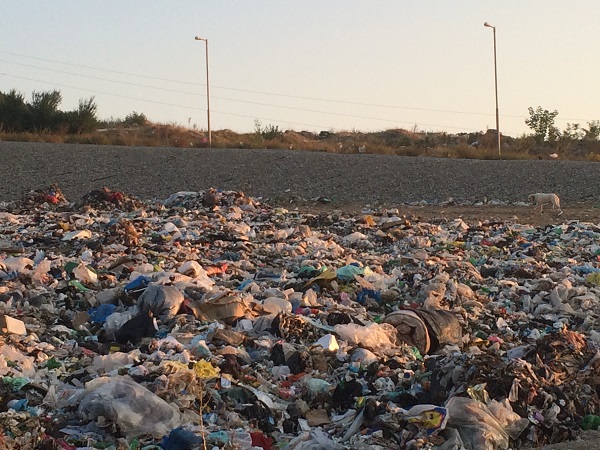 Снимка 4.2-1 Изглед от клетката за неопасни битови отпадъци на Регионално депо – Гоце Делчев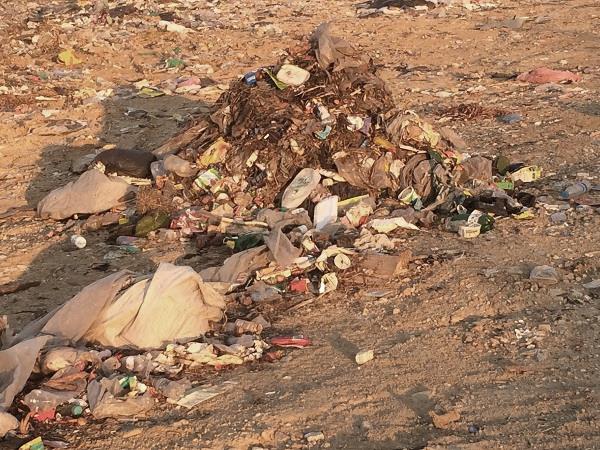 Снимка 4.2-2 Средна проба от лятно пробонабиране, Зона 3 на община Гоце Делчев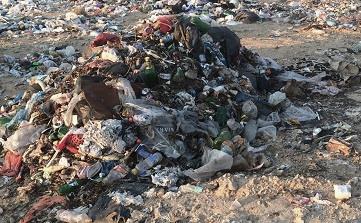 Снимка 4.2-3 Средна проба от лятно пробонабиране, община ГърменПроведеното изследване е извършено в топло време, типично за това време на годината. Служителите от Регионалното депо отново осигуряват работен терен (площадка) (Снимка 4.2-4). Анализът протича по аналогичен на пролетното пробонабиране начин.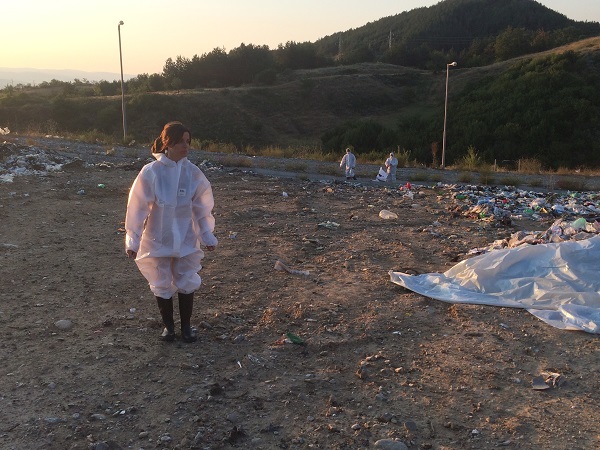 Снимка 4.2-4 Изглед от работния терен по време на лятно пробонабиранеПробонабиране сезон есенПробонабирането за сезон есен е извършено от специалисти на консорциум „Конкредо-Юнайтед“. Те осигуряват управлението и цялостната организация на процесите, свързани с провеждане на изследването. Община Гоце Делчев предоставя  двама души помощен персонал, назначени като временно заети към Общината.В логистиката на изследването са включени и представители от общинската администрация на Община Гоце Делчев, ръководители на фирмите, ангажирана в сметосъбирателния процес, както и служители от администрацията на Регионалното депо.Анализът на петте проби (три от община Гоце Делчев и по една от общините Гърмен и Хаджидимово) е проведен на Регионалното депо в с. Добротино на 15.09.2015 г. (Снимки 4.3-1 – 4.3-6).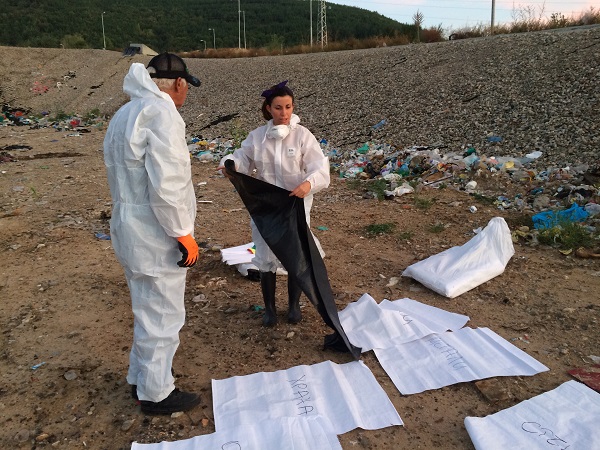 Снимка 4.3-1 Изглед от площадката, предназначена за провеждане на морфологичния анализ, сезон есен, на Регионално депо – Гоце Делчев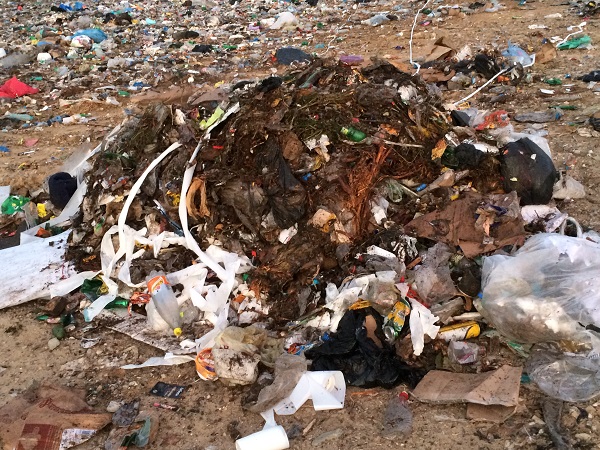 Снимка 4.3-2 Средна проба от есенно пробонабиране, Зона 3 на община Гоце Делчев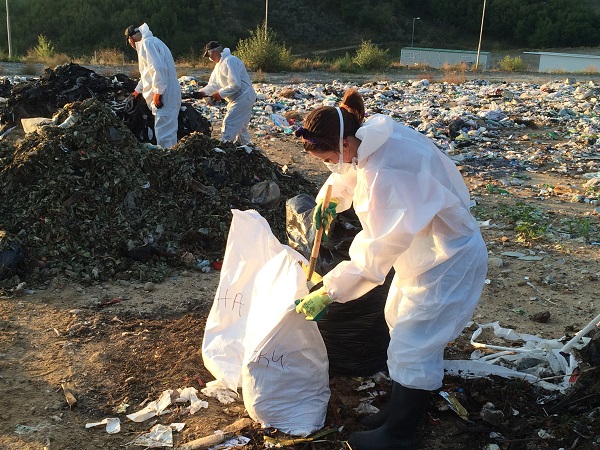 Снимка 4.3-3 Процес на пробонабиране, сезон есенПроведеното изследване е извършено в топло време, типично за това време на годината. Служителите от Регионалното депо отново осигуряват работен терен (площадка). С цел да се избегне работата по анализа в горещата част на деня, изследването започва преди изгрев слънце – в 07.00 ч. Анализът протича по аналогичен на пролетното и лятното пробонабиране начин.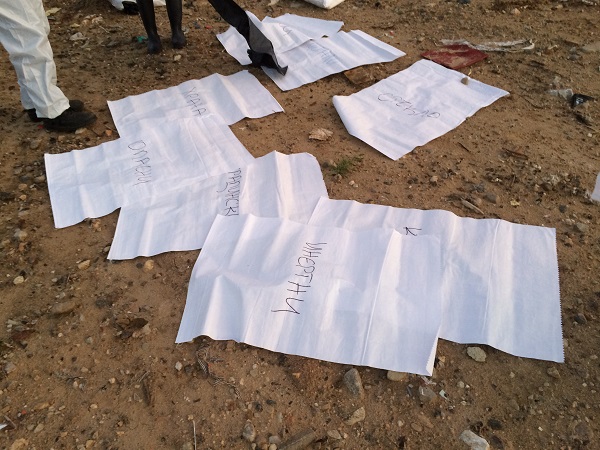 Снимка 4.3-4 Подготовка на чувалите, предназначени за различните фракции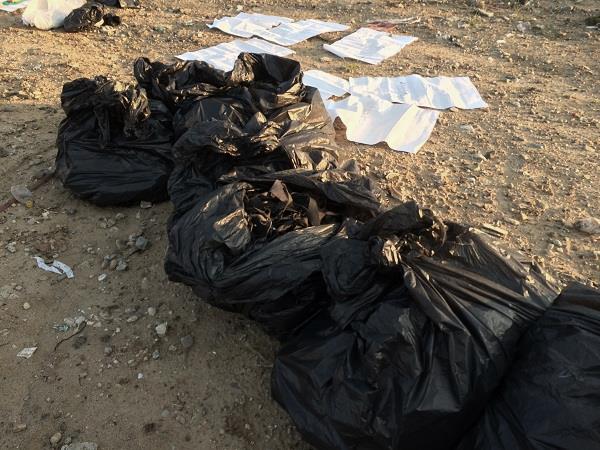 Снимка 4.3-5 Отделени фракции „Текстил“ от есенна проба, община Хаджидимово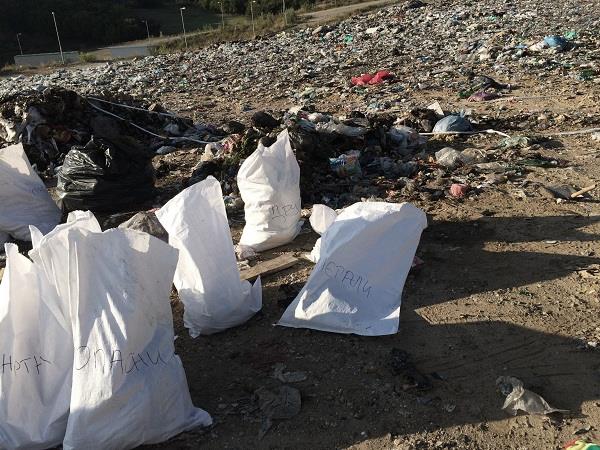 Снимка 4.3-6 Част от отделените фракции от есенно пробонабиране, община ГърменИзчисляване на морфологичния състав  Изчисляване на морфологичния състав за всяка единична проба от смесените отпадъциМорфологичен състав на пролетна проба от смесените отпадъци Морфологичен състав на пролетна проба от смесените отпадъци от община Гоце ДелчевВ Таблици 5.1-1 до 5.1-3 и Фигури 5.1-1 до 5.1-3 е представен морфологичният състав на смесените отпадъци от пролетните проби от трите зони от община Гоце Делчев.Таблица 5.1-1 Морфологичен състав на смесените битови отпадъци от пролетна проба, община Гоце Делчев, Зона 1Резултатът за процентното съдържание на отпадъците е изчислен като масата на всяка фракция в тонове, получена при морфологичния анализ – сезон пролет, е разделена на масата на общото количество отпадъци – 135,01 t  и e умножена по 100.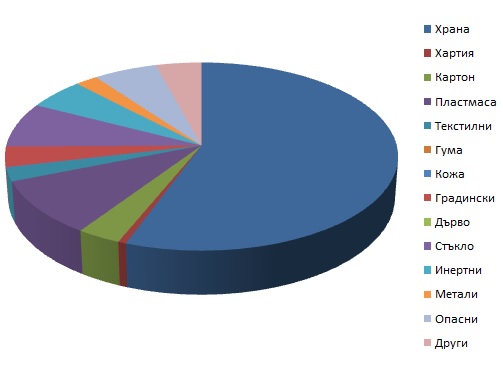 Фигура 5.1-1 Морфологичен състав на смесените битови отпадъци от пролетна проба, община Гоце Делчев, Зона 1Таблица 5.1-2 Морфологичен състав на смесените битови отпадъци от пролетна проба, община Гоце Делчев, Зона 2Резултатът за процентното съдържание на отпадъците е изчислен като масата на всяка фракция в тонове, получена при морфологичния анализ – сезон пролет, е разделена на масата на общото количество отпадъци – 129,12 t и умножена по 100.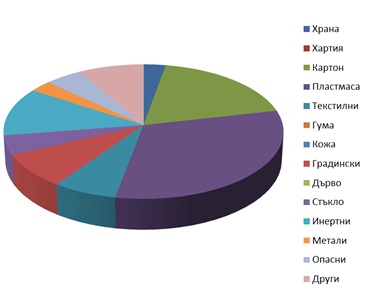 Фигура 5.1-2 Морфологичен състав на смесените битови отпадъци от пролетна проба, община Гоце Делчев, Зона 2Таблица 5.1-3 Морфологичен състав на смесените битови отпадъци от пролетна проба, община Гоце Делчев, Зона 3Резултатът за процентното съдържание на отпадъците е изчислен като масата на всяка фракция в тонове, получена при морфологичния анализ – сезон пролет, е разделена на масата на общото количество отпадъци – 112,56 t и умножена по 100.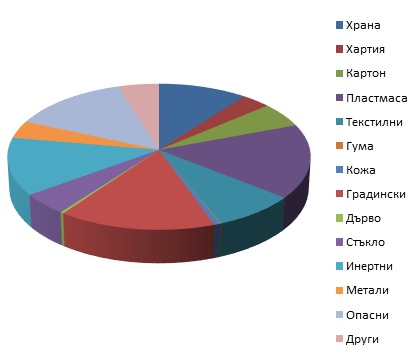 Фигура 5.1-3 Морфологичен състав на смесените битови отпадъци от пролетна проба, община Гоце Делчев, Зона 3 Морфологичен състав на пролетна проба от смесените отпадъци от община ХаджидимовоВ Таблица 5.1-4 и Фигура 5.1-4 е представен морфологичният състав на смесените отпадъци от пролетна проба от община Хаджидимово.Таблица 5.1-4 Морфологичен състав на смесените битови отпадъци от пролетна проба, община ХаджидимовоРезултатът за процентното съдържание на отпадъците е изчислен като масата на всяка фракция в тонове, получена при морфологичния анализ – сезон пролет, е разделена на масата на общото количество на отпадъците – 120,01 t и умножена по 100.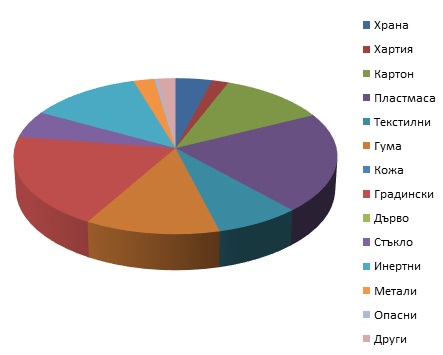 Фигура 5.1-4 Морфологичен състав на смесените битови отпадъци от пролетна проба, община ХаджидимовоМорфологичен състав на пролетна проба от смесените отпадъци от община ГърменВ Таблица 5.1-5 и Фигура 5.1-5 е представен морфологичният състав на смесените отпадъци от пролетна проба от община Гърмен.Таблица 5.1-5 Морфологичен състав на смесените битови отпадъци от пролетна проба, община ГърменРезултатът за процентното съдържание на отпадъците е изчислен като масата на всяка фракция в тонове, получена при морфологичния анализ – сезон пролет, е разделена на масата на общото количество на отпадъците – 136,00 t и e умножена по 100.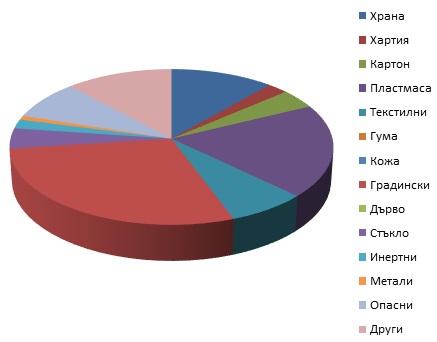 Фигура 5.1-5 Морфологичен състав на смесените битови отпадъци от пролетна проба, община ГърменМорфологичен състав на лятна проба от смесените отпадъци Морфологичен състав на лятна проба от смесените отпадъци от община Гоце ДелчевВ Таблици 5.1.2-1 до 5.1.2-3 и Фигури 5.1.2-1 до 5.1.2-3 са представени морфологичният състав на смесените отпадъци от летните проби от трите зони от община Гоце Делчев.Таблица 5.1.2-1 Морфологичен състав на смесените битови отпадъци от лятна проба, община Гоце Делчев, Зона 1Резултатът за процентното съдържание на отпадъците е изчислен като масата на всяка фракция в тонове, получена при морфологичния анализ – сезон лято, е разделена на масата на общото количество на отпадъците – 165,12 t  и умножена по 100.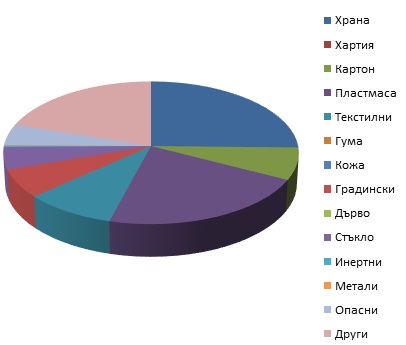 Фигура 5.1.2-1 Морфологичен състав на смесените битови отпадъци от лятна проба, община Гоце Делчев, Зона 1Таблица 5.1.2-2 Морфологичен състав на смесените битови отпадъци от лятна проба, община Гоце Делчев, Зона 2Резултатът за процентното съдържание на отпадъците е изчислен като масата на всяка фракция в тонове, получена при морфологичния анализ – сезон лято, е разделена на масата на общото количество на отпадъците – 213,00 t и умножена по 100.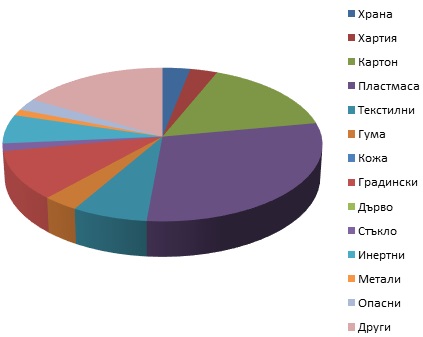 Фигура 5.1.2-2 Морфологичен състав на смесените битови отпадъци от лятна проба, община Гоце Делчев, Зона 2Таблица 5.1.2-3 Морфологичен състав на смесените битови отпадъци от лятна проба, община Гоце Делчев, Зона 3Резултатът за процентното съдържание на отпадъците е изчислен като масата на всяка фракция  в тонове, получена при морфологичния анализ – сезон лято, е разделена на масата на общото количество на отпадъците – 132,79 t и умножена по 100.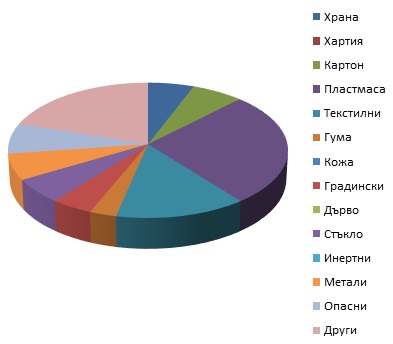 Фигура 5.1.2-3 Морфологичен състав на смесените битови отпадъци от лятна проба, община Гоце Делчев, Зона 3Морфологичен състав на лятна проба от смесените отпадъци от община ХаджидимовоВ Таблица 5.1.2-4 и Фигура 5.1.2-4 е представен морфологичният състав на смесените отпадъци от лятна проба от община Хаджидимово.Таблица 5.1.2-4 Морфологичен състав на смесените битови отпадъци от лятна проба, община ХаджидимовоРезултатът за процентното съдържание на отпадъците е изчислен като масата на всяка фракция в тонове, получена при морфологичния анализ – сезон лято, е разделена на масата на общото количество на отпадъците – 197,38 t и умножена по 100.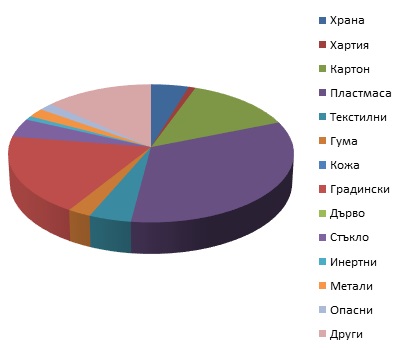 Фигура 5.1.2-4 Морфологичен състав на смесените битови отпадъци от лятна проба, община ХаджидимовоМорфологичен състав на лятна проба от смесените отпадъци от община ГърменВ Таблица 5.1.2-5 и Фигура 5.1.2-5 е представен морфологичният състав на смесените отпадъци от лятна проба от община Гърмен.Таблица 5.1.2-5 Морфологичен състав на смесените битови отпадъци от лятна проба, община ГърменРезултатът за процентното съдържание на отпадъците е изчислен като масата на всяка фракция в тонове, получена при морфологичния анализ – сезон лято, е разделена на масата  на общото количество на отпадъците – 193,99 t и умножена по 100.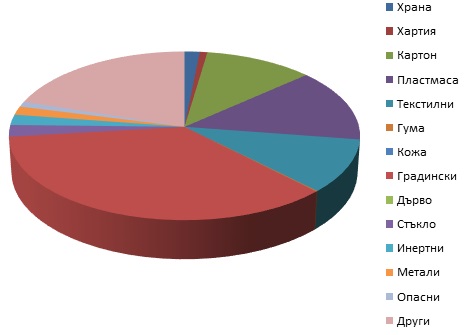 Фигура 5.1.2-5 Морфологичен състав на смесените битови отпадъци от лятна проба, община ГърменМорфологичен състав на есенна проба от смесените отпадъци Морфологичен състав на есенна проба от смесените отпадъци от община Гоце ДелчевВ Таблици 5.1.3-1 до 5.1.3-3 и Фигури 5.1.3-1 до 5.1.3-3 са представени морфологичният състав на смесените отпадъци от есенните проби от трите зони от община Гоце Делчев.Таблица 5.1.3-1 Морфологичен състав на смесените битови отпадъци от есенна проба, община Гоце Делчев, Зона 1Резултатът за процентното съдържание на отпадъците е изчислен като масата на всяка фракция в тонове, получена при морфологичния анализ – сезон есен, е разделена на масата на общото количество на отпадъците – 126,71 t и умножена по 100.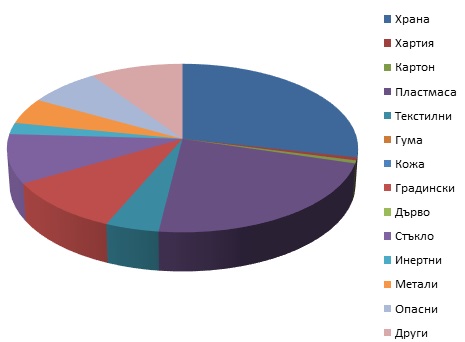 Фигура 5.1.3-1 Морфологичен състав на смесените битови отпадъци от есенна проба, община Гоце Делчев, Зона 1Таблица 5.1.3-2 Морфологичен състав на смесените битови отпадъци от есенна проба, община Гоце Делчев, Зона 2Резултатът за процентното съдържание на отпадъците е изчислен като масата на всяка фракция в тонове, получена при морфологичния анализ – сезон есен, е разделена на масата на общото количество на отпадъците – 127,05 t и умножена по 100.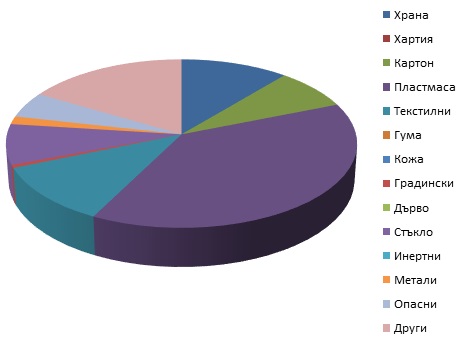 Фигура 5.1.3-2 Морфологичен състав на смесените битови отпадъци от есенна проба, община Гоце Делчев, Зона 2Таблица 5.1.3-3 Морфологичен състав на смесените битови отпадъци от есенна проба, община Гоце Делчев, Зона 3Резултатът за процентното съдържание на отпадъците е изчислен като масата на всяка фракция в тонове, получена при морфологичния анализ – сезон есен, е разделена на масата на общото количество на отпадъците – 129,27 t и умножена по 100.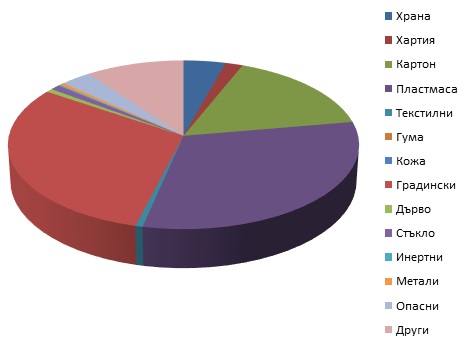 Фигура 5.1.3-3 Морфологичен състав на смесените битови отпадъци от есенна проба, община Гоце Делчев, Зона 3Морфологичен състав на есенна проба от смесените отпадъци от община ХаджидимовоВ Таблица 5.1.3-4 и Фигура 5.1.3-4 е представен морфологичният състав на смесените отпадъци от есенна проба от община Хаджидимово.Таблица 5.1.3-4 Морфологичен състав на смесените битови отпадъци от есенна проба, община ХаджидимовоРезултатът за процентното съдържание на отпадъците е изчислен като масата на всяка фракция в тонове, получена при морфологичния анализ – сезон есен, е разделена на масата на общото количество на отпадъците – 127,69 t и e умножена по 100.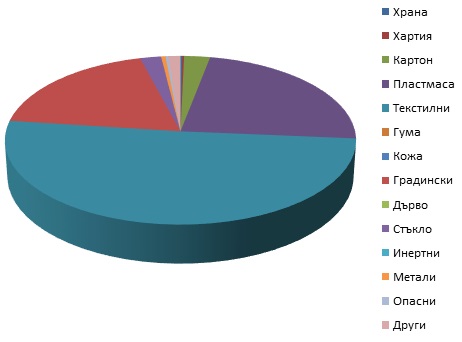 Фигура 5.1.3-4 Морфологичен състав на смесените битови отпадъци от есенна проба, община ХаджидимовоМорфологичен състав на есенна проба от смесените отпадъци от община ГърменВ Таблица 5.1.3-5 и Фигура 5.1.3-5 е представен морфологичният състав на смесените отпадъци от есенна проба от община Гърмен.Таблица 5.1.3-5 Морфологичен състав на смесените битови отпадъци от есенна проба, община ГърменРезултатът за процентното съдържание на отпадъците е изчислен като масата на всяка фракция в тонове, получена при морфологичния анализ – сезон есен, е разделена на масата на общото количество на отпадъците – 136,04 t и е умножена по 100.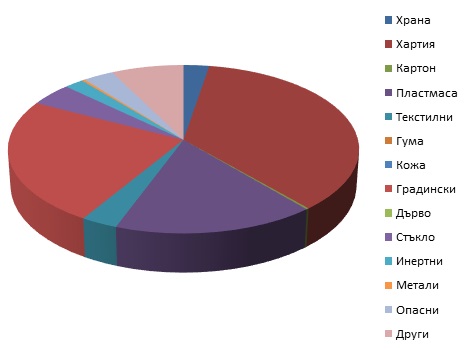 Фигура 5.1.3-5 Морфологичен състав на смесените битови отпадъци от есенна проба, община ГърменМорфологичен състав на зимна проба от смесените отпадъци Морфологичен състав на зимна проба от смесените отпадъци от община Гоце ДелчевВ Таблици 5.1.4-1 до 5.1.4-3 и Фигури 5.1.4-1 до 5.1.4-3 са представени морфологичният състав на смесените отпадъци от зимните проби от трите зони от община Гоце Делчев.Таблица 5.1.4-1 Морфологичен състав на смесените битови отпадъци от зимна проба, община Гоце Делчев, Зона 1Забележка: За сезон зима са използвани данните от изследване на морфологичния анализ на отпадъците, депонирани на Регионално депо Гоце Делчев, сезон „зима“ от 2011 г. на фирма „Наталко Ф“ – ООД, София, предоставени от Община Гоце Делчев. За целта на настоящия анализ, получените данни са обработени, като към Зона 1 – гр. Гоце Делчев (без централна част) са отнесени: кв. „Джамията“, кв. „Д. Хаджидимов“, кв. „Триъгълника“, кв. „Въглар“ и „самосвали“.Резултатът за процентното съдържание на отпадъците е изчислен като масата на всяка фракция в тонове, получена при морфологичния анализ – сезон зима, е разделена на масата на общото количество на отпадъците – 848,09 t и умножена по 100.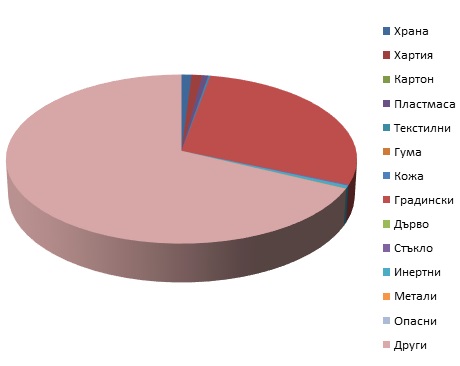 Фигура 5.1.4-1 Морфологичен състав на смесените битови отпадъци от зимна проба, община Гоце Делчев, Зона 1Таблица 5.1.4-2 Морфологичен състав на смесените битови отпадъци от зимна проба, община Гоце Делчев, Зона 2Забележка: За сезон зима са използвани данните от изследване на морфологичния анализ на отпадъците, депонирани на Регионално депо Гоце Делчев, сезон „зима“ от 2011 г. на фирма „Наталко Ф“ – ООД, София, предоставени от Община Гоце Делчев.Резултатът за процентното съдържание на отпадъците е изчислен като масата на всяка фракция в тонове, получена при морфологичния анализ – сезон зима, е разделена на масата на общото количество на отпадъците – 500,33 t и умножена по 100.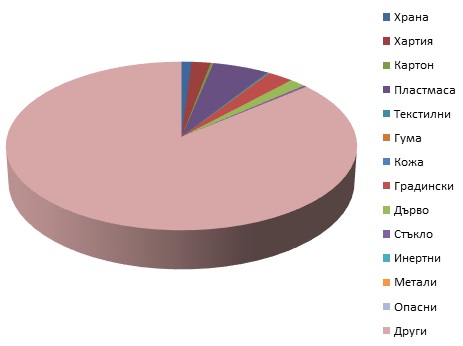 Фигура 5.1.4-2 Морфологичен състав на смесените битови отпадъци от зимна проба, община Гоце Делчев, Зона 2Таблица 5.1.4-3 Морфологичен състав на смесените битови отпадъци от зимна проба, община Гоце Делчев, Зона 3Забележка: За сезон зима са използвани данните от изследване на морфологичния анализ на отпадъците, депонирани на Регионално депо Гоце Делчев, сезон „зима“ от 2011 г. на фирма „Наталко Ф“ – ООД, София, предоставени от Община Гоце Делчев. За целта на настоящия анализ, получените данни са обработени, като към Зона 3 – села са отнесени данните, описани в Таблица Села – община Гоце Делчев.Резултатът за процентното съдържание на отпадъците е изчислен като масата на всяка фракция в тонове, получена при морфологичния анализ – сезон зима, е разделена на масата  на общото количество на отпадъците – 129,72 t и умножена по 100.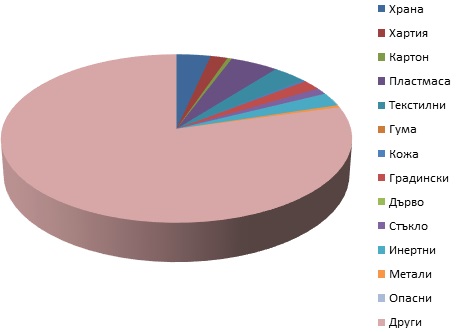 Фигура 5.1.4-3 Морфологичен състав на смесените битови отпадъци от зимна проба, община Гоце Делчев, Зона 3Морфологичен състав на зимна проба от смесените отпадъци от община ХаджидимовоВ Таблица 5.1.4-4 и Фигура 5.1.4-4 е представен морфологичният състав на смесените отпадъци от зимна проба от община Хаджидимово.Таблица 5.1.4-4 Морфологичен състав на смесените битови отпадъци от зимна проба, община ХаджидимовоЗабележка: За сезон зима са използвани данните от изследване на морфологичния анализ на отпадъците, депонирани на Регионално депо Гоце Делчев, сезон „зима“ от 2011 г. на фирма „Наталко Ф“ – ООД, София, предоставени от Община Гоце Делчев. Резултатът за процентното съдържание на отпадъците е изчислен като масата на всяка фракция в тонове, получена при морфологичния анализ – сезон зима, е разделена на масата на общото количество на отпадъците – 138,65 t и умножена по 100.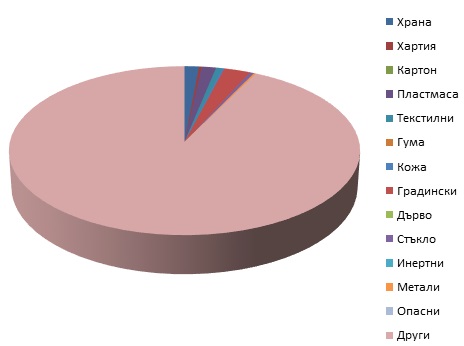 Фигура 5.1.4-4 Морфологичен състав на смесените битови отпадъци от зимна проба, община ХаджидимовоМорфологичен състав на зимна проба от смесените отпадъци от община ГърменВ Таблица 5.1.4-5 и Фигура 5.1.4-5 е представен морфологичният състав на смесените отпадъци от зимна проба от община Гърмен.Таблица 5.1.4-5 Морфологичен състав на смесените битови отпадъци от зимна проба, община ГърменЗабележка: За сезон зима са използвани данните от изследване на морфологичния анализ на отпадъците, депонирани на Регионално депо Гоце Делчев, сезон „зима“ от 2011 г. на фирма „Наталко Ф“ – ООД, София, предоставени от Община Гоце Делчев. Резултатът за процентното съдържание на отпадъците е изчислен като масата на всяка фракция в тонове, получена при морфологичния анализ – сезон зима, е разделена на масата на общото количество на отпадъците – 124,97 t и умножена по 100.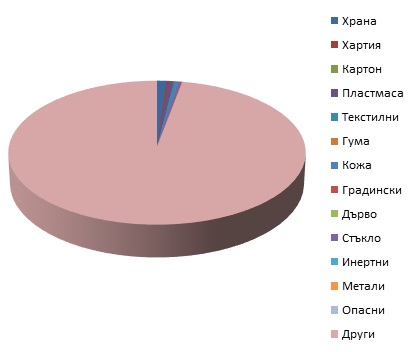 Фигура 5.1.4-5 Морфологичен състав на смесените битови отпадъци от зимна проба, община Гърмен Изчисляване на морфологичния състав на смесените битови отпадъци за дадена зонаИзчисляване на морфологичния състав на смесените битови отпадъци за дадена зона от община Гоце ДелчевРезултатът за всяка зона представлява средноаритметична стойност от отделните проби за всеки сезон. Резултатите са представени в Таблица 5.2-1.Таблица 5.2-1 Средногодишен морфологичен състав на смесените БО за различните зони, община Гоце Делчев* Средноаритметично от 4 пробиИзчисляване на морфологичния състав на смесените битови отпадъци за дадена зона от община ХаджидимовоИзчислява се резултатът за всяка зона, който представлява средноаритметична стойност от отделните проби за всеки сезон. Тъй като за територията на община Хаджидимово не е предприето зониране, са представени резултати общо за общината. Резултатите се представят в Таблица 5.2-2.Таблица 5.2-2 Средногодишен морфологичен състав на смесените битови отпадъци за различните зони, община Хаджидимово* Средноаритметично от 4 пробиИзчисляване на морфологичния състав на смесените битови отпадъци за дадена зона от община ГърменИзчислява се резултатът за всяка зона, който представлява средноаритметична стойност от отделните проби за всеки сезон. Тъй като за територията на община Гърмен не е предприето зониране, са представени резултати общо за общината. Резултатите се представят в Таблица 5.2-3.Таблица 5.2-3 Средногодишен морфологичен състав на смесените битови отпадъци за различните зони, община Гърмен* Средноаритметично от 4 пробиИзчисляване на морфологичния състав на смесените отпадъци за населените местаИзчисляване на морфологичния състав на смесените отпадъци за населените места от община Гоце ДелчевРезултатът е изчислен като среднопретеглен в зависимост от населението в зоните. За селата, които са една зона, резултатът се взема от Таблица 5.2-1. Резултатите са представени в Таблица 5.3-1.Таблица 5.3-1 Краен резултат на морфологичния състав на смесените БО за община Гоце ДелчевЗа фракция „хранителни“ за града резултатът е пресметнат по следния начин:27,61 % х 18 642 + 4,49 % х 570 = 26,92 %19 212 По аналогичен начин е изчислен среднопретегления резултат за града и за останалите фракции.Изчисляване на морфологичния състав на смесените отпадъци за населените места от община ХаджидимовоЗа община Хаджидимово, която е представена като една зона, е използван резултатът от Таблица 5.2-2. Представен е в Таблица 5.3-2.Таблица 5.3-2 Краен резултат на морфологичния състав на смесените БО за община ХаджидимовоИзчисляване на морфологичния състав на смесените отпадъци за населените места от община ГърменЗа община Гърмен, която е представена като една зона, е използван резултатът от Таблица 5.2-3. Представен е в Таблица 5.3-3.Таблица 5.3-3 Краен резултат на морфологичния състав на смесените БО за община Гърмен Преоценка на фракцията „други“Тъй като общините не разполагат със собствени проучвания и анализи, които да дават информация за съдържанието на фракцията „други“, то за тяхното определяне се извършва преразпределяне – съгласно принципът, заложен в Методиката за определяне морфологичния състав на битовите отпадъци. Получените резултати са представени в следващите Таблици 5.4-1 – 5.4-3.Преоценка на фракцията „други“ за община Гоце ДелчевТаблица 5.4-1 Преизчислен състав на смесени битови отпадъци по фракции след преразпределяне на „други“, община Гоце ДелчевПреоценка на фракцията „други“ за община ХаджидимовоТаблица 5.4-2 Преизчислен състав на смесени битови отпадъци по фракции след преразпределяне на „други“, община ХаджидимовоПреоценка на фракцията „други“ за община ГърменТаблица 5.4-3 Преизчислен състав на смесени битови отпадъци по фракции след преразпределяне на „други“, община Гърмен Изчисляване на образуваните количества смесени битови отпадъци по фракцииОбразувани количества смесени битови отпадъци по фракции за община Гоце ДелчевОбразуваните количества смесени битови отпадъци представляват изчисление на процентните количества на фракциите от Таблица 5.4-1 спрямо количеството генерирани смесени отпадъци от територията на общината за отчетната 2014 г. (Таблица 2.1-1), т.е. 9 103. 270 t.Тъй като служителите от Община Гоце Делчев, както и тези от Регионално депо – гр. Гоце Делчев, не разполагат с конкретни данни какви са количествата битови отпадъци, постъпили на Регионалното депо за 2014 г. поотделно от град Гоце Делчев и селата, а разполагат единствено с общото количество – 9 103.270 t, за целта на изчисленията в тази част на Доклада, тези количества са пресметнати процентно на база на „Методиката за определяне на морфологичния състав на битовите отпадъци, 2012 г.“ и изчисленията, направени в т. 3.1.. Получените оттам резултати са приведени към общото количество депонирани битови отпадъци – 9 103.270 t. В резултат на това е установено, че депонираните отпадъци, извозени от територията на града са 6 008,16 t, а същите от селата са 3 095,11 t.Таблица 5.5-1 Образувани количества смесени битови отпадъци по фракции, в t, община Гоце ДелчевОбразувани количества смесени битови отпадъци по фракции за община ХаджидимовоОбразуваните количества смесени битови отпадъци представляват изчисление на процентните количества на фракциите от Таблица 5.4-2 спрямо количеството генерирани смесени отпадъци от територията на общината за отчетната 2014 г. (Таблица 2.1-1), т.е. 2 126, 530 t.Таблица 5.5-2 Образувани количества смесени битови отпадъци по фракции, в t, община ХаджидимовоОбразувани количества смесени битови отпадъци по фракции за община ГърменОбразуваните количества смесени битови отпадъци представляват изчисление на процентните количества на фракциите от Таблица 5.4-3 спрямо количеството генерирани смесени отпадъци от територията на общината за отчетната 2014 г. (Таблица 2.1-1), т.е. 2 359.63 t.Таблица 5.5-3 Образувани количества смесени битови отпадъци по фракции, в t, община Гърмен Сумиране на образуваните количества смесени битови отпадъци и разделно събраните отпадъци по фракцииСумиране на образуваните количества смесени битови отпадъци и разделно събраните отпадъци по фракции за община Гоце ДелчевЗа сумиране на образуваните количества смесени битови отпадъци и разделно събраните отпадъци по фракции към всяка фракция образувани смесени отпадъци по Таблица 5.5-1 се добавят съответните количества разделно събрани отпадъци от същата фракция от Таблица 2.1-1а. Резултатите са представени в следващата Таблица 5.6-1.Таблица 5.6-1 Образувани количества битови отпадъци по фракции,община Гоце Делчев, tСумиране на образуваните количества смесени битови отпадъци и разделно събраните отпадъци по фракции за община ХаджидимовоЗа сумиране на образуваните количества смесени битови отпадъци и разделно събраните отпадъци по фракции към всяка фракция образувани смесени отпадъци по Таблица 5.5-2 се добавят съответните количества разделно събрани отпадъци от същата фракция от Таблица 2.1-1а. Резултатите са представени в следващата Таблица 5.6-2.Таблица 5.6-2 Образувани количества битови отпадъци по фракции, t, община ХаджидимовоСумиране на образуваните количества смесени битови отпадъци и разделно събраните отпадъци по фракции за община ГърменЗа сумиране на образуваните количества смесени битови отпадъци и разделно събраните отпадъци по фракции към всяка фракция образувани смесени отпадъци по Таблица 5.5-3 се добавят съответните количества разделно събрани отпадъци от същата фракция от Таблица 2.1-1а. Резултатите са представени в следващата Таблица 5.6-3.Таблица 5.6-3 Образувани количества битови отпадъци по фракции, t, община ГърменИзчисляване на морфологичния състав на всички образувани битови отпадъци за общинатаИзчисляване на морфологичния състав на всички образувани битови отпадъци за община Гоце ДелчевМорфологичният състав се получава като образуваните отпадъци от всяка фракция по Таблица 5.6-1 се разделят на образуваните битови отпадъци. Изчислява се като процентна стойност. Резултатите са представени в следващата Таблица 5.7-1.Таблица 5.7-1 Морфологичен състав на образуваните отпадъци в община Гоце Делчев, %Извод: С оглед на получените резултати въз основа на проведения морфологичен анализ може да се заключи, че с най-голям дял от генерираните на територията на община Гоце Делчев битови отпадъци, са фракциите „хранителни “ – 21,54 %, „инертни“ – 18,51 % и „пластмаса“ – 15,62 %. Делът на биоотпадъците е 35,34 %, а този на биоразградимите отпадъци – 49,21 %.Изчисляване на морфологичния състав на всички образувани битови отпадъци за община ХаджидимовоМорфологичният състав се получава като образуваните отпадъци от всяка фракция по Таблица 5.6-2 се разделят на образуваните битови отпадъци. Изчислява се като процентна стойност. Резултатите са представени в следващата Таблица 5.7-2.Таблица 5.7-2 Морфологичен състав на образуваните отпадъци в община Хаджидимово, %Извод: С оглед на получените резултати въз основа на проведения морфологичен анализ може да се заключи, че с най-голям дял от генерираните на територията на община Хаджидимово битови отпадъци, са фракциите „инертни“ – 20,74 %, „пластмаса“ – 20,44 % и „градински“ – 16,75 %. Делът на биоотпадъците е 22,80 %, а този на биоразградимите отпадъци – 39,78 %.Изчисляване на морфологичния състав на всички образувани битови отпадъци за община ГърменМорфологичният състав се получава като образуваните отпадъци от всяка фракция по Таблица 5.6-3 се разделят на образуваните битови отпадъци. Изчислява се като процентна стойност. Резултатите са представени в следващата Таблица 5.7-3.Таблица 5.7-3 Морфологичен състав на образуваните отпадъци в община Гърмен,%Извод: С оглед на получените резултати въз основа на проведения морфологичен анализ може да се заключи, че с най-голям дял от генерираните на територията на община Гърмен битови отпадъци, са фракциите „градински“ – 24,64 %, „инертни“ – 23,45 % и „хартия и картон“ – 15,14 %. Делът на биоотпадъците е 32,88 %, а този на биоразградимите отпадъци – 50,78 %.Видове отпадъциКоличества от община Гоце Делчев, tКоличества от община Хаджидимово, tКоличества от община Гърмен, tКоментарСмесени битови отпадъци, постъпили в регионалната инсталация за третиране.9 103. 2702 126. 5302 359. 630Данните са предоставени от Община Гоце Делчев на база на постъпилите отпадъци за депониране в Регионалното депо в община Гоце Делчев.Разделно събрани битови отпадъци в контейнерите за разделно събиране на отпадъци42. 4406.0779.718Данните са въз основа на годишните отчети на съответните организации по оползотворяване.Разделно събрани битови отпадъци от операторите на площадки за изкупуване или безвъзмездно предаване572.56--Данните са предоставени от ИАОС, въз основа на годишните отчети на операторите на площадките.Общо 9 718.272 132.612 369.35-Отпадъци Контейнери за разделно събиране на отпадъци, tКонтейнери за разделно събиране на отпадъци, tКонтейнери за разделно събиране на отпадъци, tРазделно събрани битови отпадъци от площадки, t/Община Гоце Делчев/Отпадъци Община Гоце ДелчевОбщина ХаджидимовоОбщина ГърменРазделно събрани битови отпадъци от площадки, t/Община Гоце Делчев/Хартия и картон21.6352.9394.019501.15Пластмаса9.0951.7572.35910.30Стъкло11.7101.3343.310Метали00.0470.0361.11Дърво0000Общо42.4406.0779.718572.56СезонДати на пробовземанеОбщина Гоце ДелчевОбщина Гоце ДелчевОбщина Гоце ДелчевСезонДати на пробовземанеЗона 1Зона 2Зона 3Пролет18.06.2015 г.1 проба1 проба1 пробаЛято11.08.2015 г.1 проба1 проба1 пробаЕсен15.09.2015 г.1 проба1 проба1 пробаЗима20.12.2011 г. - 21.12.2011 г.4 проби1 проба1 пробаСезонДати на пробовземанеОбщина ХаджидимовоПролет18.06.2015 г.1 пробаЛято11.08.2015 г.1 пробаЕсен15.09.2015 г.1 пробаЗима19.12.2011 г. – 23.12.2011 г.1 пробаСезонДати на пробовземанеОбщина ГърменПролет18.06.2015 г.1 пробаЛято11.08.2015 г.1 пробаЕсен15.09.2015 г.1 пробаЗима19.12.2011 г. – 23.12.2011 г.1 пробаМорфологична фракцияМаса, kg% СъдържаниеХрана72,2855,60Хартия0,780,60Картон4,233,25Пластмаса12,359,50Текстилни2,962,28Гума--Кожа0,160,12Градински4,543,49Дърво--Стъкло10,007,69Инертни6,885,25Метали2,702,08Опасни7,665,89Други5,474,25Общо130,01100,00Морфологична фракцияМаса, kg% СъдържаниеХрана3,612,79Хартия--Картон23,5618,24Пластмаса40,5131,36Текстилни8,526,58Гума--Кожа0,230,18Градински10,548,16Дърво--Стъкло5,984,63Инертни14,9611,59Метали3,572,75Опасни6,985,41Други10,738,31Общо129,12100,00Морфологична фракцияМаса, kg% СъдържаниеХрана11,7010,39Хартия3,803,38Картон6,225,53Пластмаса18,4616,40Текстилни9,208,17Гума0,100,09Кожа0,680,60Градински17,3215,39Дърво0,380,34Стъкло5,304,71Инертни14,3012,70Метали4,403,91Опасни15,3013,59Други5,404,80Общо112,56100,00Морфологична фракцияМаса, kg% СъдържаниеХрана4,854,04Хартия2,211,84Картон14,1011,75Пластмаса24,8320,69Текстилни9,257,71Гума14,6912,24Кожа--Градински22,9119,09Дърво--Стъкло6,765,63Инертни14,8312,36Метали2,802,33Опасни0,430,36Други2,351,96Общо120,01100,00Морфологична фракцияМаса, kg% СъдържаниеХрана15,5311,42Хартия                                                                    3,11     2,29Картон                                                                    5,55     4,08Пластмаса                                                                  26,32     19,35Текстилни                                                                    9,81     7,21Гума                                                                         -       -Кожа                                                                         -       -Градински                                                                  38,93     28,63Дърво                                                                         -       -Стъкло                                                                    5,71     4,20Инертни                                                                    2,61     1,92Метали                                                                    1,15     0,84Опасни                                                                  11,10     8,16Други                                                                  16,18     11,90Общо136,00100,00Морфологична фракцияМаса, kg% СъдържаниеХрана41,8125,32Хартия--Картон11,987,26Пластмаса35,6121,57Текстилни15,239,22Гума--Кожа--Градински10,596,41Дърво--Стъкло8,325,04Инертни0,500,30Метали0,200,12Опасни7,864,76Други33,0220,00Общо165.12100,00Морфологична фракцияМаса, kg% СъдържаниеХрана6,593,09Хартия6,483,04Картон34,0115,97Пластмаса62,4729,33Текстилни14,786,94Гума6,963,27Кожа--Градински22,0210,34Дърво--Стъкло3,421,61Инертни13,046,12Метали2,791,31Опасни5,472,57Други34,9716,42Общо213,00100,00Морфологична фракцияМаса, kg% СъдържаниеХрана7,695,79Хартия--Картон8,686,54Пластмаса35,9727,09Текстилни18,4713,91Гума3,782,85Кожа--Градински5,974,50Дърво--Стъкло7,765,84Инертни--Метали8,296,24Опасни9,577,21Други26,6120,03Общо132,79100,00Морфологична фракцияМаса, kg% СъдържаниеХрана9,214,67Хартия1,690,86Картон26,4713,41Пластмаса65,3933,13Текстилни8,674,39Гума4,812,44Кожа--Градински36,7218,60Дърво--Стъкло8,584,35Инертни1,770,90Метали4,112,08Опасни3,381,71Други26,5813,46Общо197,38100,00Морфологична фракцияМаса, kg% СъдържаниеХрана3,011,55Хартия1,490,77Картон21,5211,09Пластмаса27,1013,97Текстилни19,8310,22Гума0,220,11Кожа--Градински68,7135,42Дърво--Стъкло4,292,21Инертни3,932,03Метали3,191,64Опасни1,920,99Други38,7820,00Общо193,99100,00Морфологична фракцияМаса, kg% СъдържаниеХрана36,1228,50Хартия0,710,56Картон0,710,56Пластмаса28,3022,34Текстилни5,654,46Гума--Кожа--Градински12,8210,12Дърво--Стъкло11,889,38Инертни2,822,23Метали6,355,01Опасни9,297,33Други12,069,52Общо126,71100,00Морфологична фракцияМаса, kg% СъдържаниеХрана14,0211,04Хартия--Картон10,057,91Пластмаса49,0138,57Текстилни14,1911,17Гума--Кожа--Градински0,700,55Дърво--Стъкло9,857,75Инертни--Метали1,951,54Опасни6,284,94Други21,0016,53Общо127,05100,00Морфологична фракцияМаса, kg% СъдържаниеХрана5,564,30Хартия2,271,76Картон20,9816,23Пластмаса40,1831,09Текстилни0,760,59Гума--Кожа--Градински39,4330,50Дърво0,880,68Стъкло1,260,98Инертни0,250,20Метали0,630,49Опасни4,043,13Други13,0210,07Общо129,27100,00Морфологична фракцияМаса, kg% СъдържаниеХрана0,230,18Хартия0,230,18Картон3,382,64Пластмаса29,8023,34Текстилни64,7250,69Гума--Кожа--Градински24,0618,85Дърво--Стъкло2,742,14Инертни--Метали0,580,46Опасни0,350,27Други1,581,24Общо127,69100,00Морфологична фракцияМаса, kg% СъдържаниеХрана3,582,63Хартия48,9535,98Картон0,290,21Пластмаса22,8716,81Текстилни4,153,05Гума--Кожа--Градински32,6423,99Дърво--Стъкло6,014,42Инертни2,722,00Метали0,430,32Опасни4,293,16Други10,117,43Общо136,04100,00Морфологична фракцияМаса, kg% СъдържаниеХрана8,651,02Хартия9,081,07Картон--Пластмаса5,160,61Текстилни0,950,11Гума--Кожа0,920,11Градински241,1428,43Дърво--Стъкло1,690,20Инертни4,670,55Метали0,550,06Опасни--Други575,2867,83Общо848,09100,00Морфологична фракцияМаса, kg% СъдържаниеХрана5,161,03Хартия9,711,94Картон1,420,28Пластмаса28,835,76Текстилни0,960,19Гума0,500,10Кожа0,150,03Градински12,692,54Дърво8,331,66Стъкло1,660,33Инертни-0,00Метали0,040,01Опасни-0,00Други430,8886,12Общо500,33100,00Морфологична фракцияМаса, kg% СъдържаниеХрана4,553,51Хартия2,281,76Картон0,600,46Пластмаса6,414,94Текстилни4,573,52Гума--Кожа0,420,32Градински2,501,93Дърво--Стъкло1,601,23Инертни3,332,57Метали0,580,45Опасни--Други102,8879,31Общо129,72100,00Морфологична фракцияМаса, kg% СъдържаниеХрана2,051,48Хартия0,370,27Картон--Пластмаса2,031,46Текстилни0,880,63Гума--Кожа0,300,22Градински3,752,70Дърво--Стъкло0,570,41Инертни--Метали0,280,20Опасни--Други128,4292,62Общо138,65100,00Морфологична фракцияМаса, kg% СъдържаниеХрана1,401,12Хартия0,280,22Картон--Пластмаса0,810,65Текстилни0,400,32Гума--Кожа0,270,22Градински--Дърво--Стъкло0,530,42Инертни--Метали0,100,08Опасни--Други121,1896,97Общо124,97100,00Морфологична фракцияЗона 1*Зона 2*Зона 3*Храна27,614,496,00Хартия0,561,251,73Картон2,7710,607,19Пластмаса13,5126,2619,88Текстилни4,026,226,55Гума-0,840,74Кожа0,060,050,23Градински12,115,4013,08Дърво-0,420,26Стъкло5,583,583,19Инертни2,084,433,87Метали1,821,402,77Опасни4,503,235,98Други25,4031,8528,55Общо100,00100,00100,00Отпадъци Община Хаджидимово*Хранителни2,59Хартия 0,79Картон6,95Пластмаса19,66Текстил15,86Гума3,67Кожа0,06Градински14,81Дървесни-Стъкло3,13Инертни3,32Метали1,27Опасни0,59Други27,32Общо100,00Отпадъци Община Гърмен*Хранителни4,18Хартия 9,82Картон3,85Пластмаса12,70Текстил5,20Гума0,03Кожа0,06Градински22,01Дървесни-Стъкло2,81Инертни1,49Метали0,72Опасни3,07Други34,08Общо100,00Отпадъци Зона 1Зона 2Среднопретеглен резултат за градаЗона 3Население18 64257019 21212 017Хранителни27,614,4926,926,00Хартия 0,561,250,581,73Картон2,7710,603,007,19Пластмаса13,5126,2613,8919,88Текстил4,026,224,096,55Гума-0,840,020,74Кожа0,060,050,060,23Градински12,115,4011,9113,08Дървесни-0,420,010,26Стъкло5,583,585,523,19Инертни2,084,432,153,87Метали1,821,401,812,77Опасни4,503,234,465,98Други25,4031,8525,5928,55Общо100,00100,00100,00100,00Отпадъци Община ХаджидимовоХранителни2,59Хартия 0,79Картон6,95Пластмаса19,66Текстил15,86Гума3,67Кожа0,06Градински14,81Дървесни-Стъкло3,13Инертни3,32Метали1,27Опасни0,59Други27,32Общо100,00Отпадъци Община ГърменХранителни4,18Хартия 9,82Картон3,85Пластмаса12,70Текстил5,20Гума0,03Кожа0,06Градински22,01Дървесни-Стъкло2,81Инертни1,49Метали0,72Опасни3,07Други34,08Общо100,00ОтпадъциОбщина Гоце ДелчевОбщина Гоце ДелчевОтпадъциГрадСелаХранителни29,999,43Хартия и картон4,6010,06Пластмаса14,4020,45Текстил4,356,84Гума0,020,74Кожа0,060,23Градински13,9615,36Дървесни0,210,49Стъкло7,114,96Метали2,323,34Инертни18,5322,14Опасни4,465,98Общо100,00100.00Отпадъци Община ХаджидимовоХранителни5,87Хартия и картон8,83Пластмаса20,41Текстил16,13Гума3,67Кожа0,06Градински17,00Дървесни-Стъкло4,82Метали1,82Инертни20,80Опасни0,59Общо100,00Отпадъци Община ГърменХранителни8,27Хартия и картон15,03Пластмаса13,38Текстил5,54Гума0,03Кожа0,06Градински24,74Дървесни-Стъкло4,93Метали1,40Инертни23,55Опасни3,07Общо100,00Отпадъци Община Гоце ДелчевОбщина Гоце ДелчевОбщина Гоце ДелчевОтпадъци ГрадСелаОбщо за общинатаХранителни1801,85291,232093,08Хартия и картон276,38311,37587,75Пластмаса865,18632,951498,13Текстил261,25211,71473,06Гума1,2022,9024,1Кожа3,507,1210,62Градински838,54475,411314,05Дървесни12,6215,1727,69Стъкло427,18153,52580,7Метали139,19103.38242,67Инертни1 113,21685,261798,47Опасни267,86185,09452,95Общо6008,163 095,119 103,27Отпадъци Община ХаджидимовоХранителни124,83Хартия и картон187,77Пластмаса434,02Текстил343,01Гума78,04Кожа1,28Градински361,51Дървесни-Стъкло102,50Метали38,70Инертни442,32Опасни12,55Общо2 126, 53Отпадъци Община ГърменХранителни195,14Хартия и картон354,65Пластмаса315,72Текстил130,72Гума0,71Кожа1,42Градински583,77Дървесни-Стъкло116,34Метали33,03Инертни555,69Опасни72,44Общо2 359,63ОтпадъциОбщина Гоце ДелчевОбщина Гоце ДелчевОбщина Гоце ДелчевОтпадъциГрадСелаОбщо за общинатаХранителни1801,85291,232093,08Хартия и картон799,16311,371 110,53Пластмаса884,58632,951517,53Текстил261,35211,71473,06Гума1,2022,9024,1Кожа3,507,1210,62Градински838,64475,411314,05Дървесни12,5215,1727,69Стъкло438,89153,52592,41Метали200,40103,38303,78Инертни1 113,21685,261798,47Опасни267,86185,09452,95Общо6 623,163 095,119 718,27ОтпадъциОбщина ХаджидимовоХранителни124,83Хартия и картон190,71Пластмаса435,78Текстил343,01Гума78,04Кожа1,28Градински361,51Дървесни-Стъкло103,83Метали38,75Инертни442,32Опасни12,55Общо2 132,61ОтпадъциОбщина ГърменХранителни195,14Хартия и картон358,67Пластмаса318,08Текстил130,72Гума0,71Кожа1,42Градински583,77Дървесни-Стъкло119,65Метали33,06Инертни555,69Опасни72,44Общо2 369,35ОтпадъциОбщина Гоце ДелчевОбщина Гоце ДелчевОбщина Гоце ДелчевОтпадъциГрадСелаОбщо за общинатаХранителни27,219,4121,54Хартия и картон12,0710,0611,43Пластмаса13,3620,4515,62Текстил3,956,844,87Гума0,020,740,25Кожа0,050,230,11Градински12,6615,3613,52Дървесни0,190,490,28Стъкло6,634,966,10Метали3,033,343,13Инертни16,8122,1418,51Опасни4,045,984,66Общо100,00100,00100,00ОтпадъциОбщина ХаджидимовоХранителни5,85Хартия и картон8,94Пластмаса20,44Текстил16,08Гума3,66Кожа0,06Градински16,95Дървесни-Стъкло4,87Метали1,82Инертни20,74Опасни0,59Общо100,00ОтпадъциОбщина ГърменХранителни8,24Хартия и картон15,14Пластмаса13,42Текстил5,52Гума0,03Кожа0,06Градински24,64Дървесни-Стъкло5,05Метали1,40Инертни23,45Опасни3,05Общо100,00